Roster Form Roster Form Roster Form School Name:School Name:Athletic Director:Athletic Director:Email:Email: Enrollment: Enrollment: Enrollment:Sport:Sport:School Year:School Year:School Year:Officials:Officials:Officials Phone:Officials Phone:Officials Phone:NAMENAMENAMEDOBGRADEGRADEDE9thHS/FE?HS/FE?Transfer?TS?1234567891011NAMENAMEDOBGRADEDE9thHS/FE?Transfer?TS?1213141516171819202122232425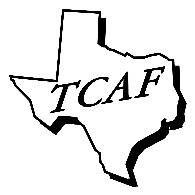 